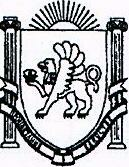 298452,РеспубликаКрым, Бахчисарайский район, с. Тенистое, ул.Заречная,15   тел/факс: (06554) 77130ПОСТАНОВЛЕНИЕОт 14.04.2015 г.                  №3                              с.Тенистое Об утверждении Положения о порядке присвоения, изменения и упразднения адресов объектам недвижимости, расположенным на территории Тенистовского сельского поселения.В соответствии с Федеральным Законом от 06.10.2003 года № 131-ФЗ «Об общих принципах организации местного самоуправления в Российской Федерации», Законом Республики Крым от 21 августа 2014 года №54-ЗРК «Об основах местного самоуправления в Республике Крым», Постановлением Правительства Российской Федерации от 19.11.2014 №1221 «Об утверждении правил присвоения, изменения и аннулирования адресов», Уставом муниципального образования Тенистовского сельского поселения – ПОСТАНОВЛЯЮ:Утвердить Положение о порядке присвоения, изменения и упразднения адресов объектам недвижимости, расположенным на территории Тенистовского  сельского поселения (Приложение 1).Опубликовать настоящее Положение путем размещения на информационном стенде в здании администрации Тенистовского сельского поселения.Постановление вступает в силу с момента его опубликования.Контроль за исполнением постановления оставляю за собой.Глава администрации                                                        Л.А.БарановаТенистовского сельского поселения   Приложение 1к постановлению Администрации ТСПот  14 апреля 2015 г.    №3Положение о порядке присвоения, изменения и упразднения адресов объектам недвижимости, расположенным на территории Тенистовского сельского поселения.1. Общие положенияПоложение о порядке присвоения, изменения и упразднениям адресов объектам недвижимости, расположенным на территории Тенистовского сельского поселения (далее - Положение), разработано в соответствии сФедеральным Законом от 06.10.2003 года № 131-ФЗ «Об общих принципах организации местного самоуправления в Российской Федерации», Законом Республики Крым от 21 августа 2014 года №54-ЗРК «Об основах местного самоуправления в Республике Крым», Постановлением Правительства Российской Федерации от 19.11.2014 №1221 «Об утверждении правил присвоения, изменения и аннулирования адресов», Уставом муниципального образования Тенистовского сельского поселения.Целями настоящего Положения являются упорядочение адресного хозяйства на территории Тенистовского сельского поселения и установление единых правил присвоения адресации объектов градостроительной деятельности, в том числе объектов недвижимости, с установлением стандарта на структуру адреса и единых требований к ее заполнению, обеспечения правильности оформления документов при регистрации имущественных прав, иных актов, связанных с учетом, оценкой, налогообложением, формированием, изменением объектов, а также обеспечения поступлений в бюджет ТСП.Жилые дома, здания, строения, земельные участки, сооружения и владения (объекты недвижимости) должны иметь уникальный адрес на территории Тенистовского сельского поселения.В Положении устанавливается порядок определения, присвоения, изменения, упразднения, резервирования и утверждения адресов.При заполнении адресных данных в документах, подготавливаемых и выпускаемых Администрацией Тенистовского сельского поселения, запрещается произвольное, не соответствующее правилам настоящего Положения написание адресов.Не присваиваются адреса помещениям в зданиях, пристройкам к зданиям, имеющим адрес.Не присваиваются адреса временным строениям и сооружениям.Не присваиваются отдельные почтовые адреса вторым жилым домам, расположенным на земельном участке домовладения, имеющего почтовый адрес.Правила присвоения адреса распространяются на всю территорию Тенистовского сельского поселения.2. Термины, определения и понятия 2.1. Объекты недвижимости, адресуемые в соответствии с настоящим Положением:-  свободный земельный участок, имеющий замкнутый контур границ;-  владение (земельный участок, имеющий замкнутый контур границ, с расположенными на нем жилыми домами, зданиями, строениями и сооружениями);-  жилой дом;-  здание;-  сооружение;-  строение;- домовладение - учтенный в установленном порядке обособленный земельный участок с расположенными на нем зданиями и сооружениями.2.2. Адрес (почтовый адрес) - структурированное описание по установленной форме совокупности реквизитов местоположения объекта на местности (земельного участка, владения, жилого дома, здания, сооружения, строения, домовладения), однозначно определяющее данный объект.Строительный адрес - структурированное описание совокупности реквизитов местоположения на местности объектов недвижимости на период строительства.2.3. Улица, переулок, проезд - поименованные градостроительные объекты, обеспечивающие транспортные и пешеходные связи между жилыми районами, а также между жилыми районами и промышленными зонами, общественными центрами, микрорайонами (кварталами), имеющими линейные фиксированные по всей длине границы, начало и окончание.Магистральная улица - транспортная связь между районами и центром города, выходы на магистральные улицы, внешние автомобильные дороги, транспортная связь в пределах планировочного района.2.4. Площадь - поименованный градостроительный объект, являющийся планировочным элементом, имеющий замкнутые границы.2.5.   Микрорайон - градообразующий структурно-планировочный элемент застройки, не расчлененный магистральными улицами, являющийся либо селитебной, либо производственной, либо ландшафтно-рекреационной территорией в установленных границах.2.6.   Квартал - структурный элемент застройки, не расчлененный улицами, переулками, проездами.2.7.  Селитебная территория - территория, предназначенная для размещения жилищного фонда, общественных зданий и сооружений, отдельных коммунальных и промышленных объектов (не требующих устройства санитарно-защитных зон), с планированием и устройством путей внутригородского сообщения, улиц, площадей, парков, садов, бульваров и других мест общего пользования.2.8.    Производственная территория - территория, предназначенная для размещения промышленных предприятий и связанных с ними объектов, комплексов научных учреждений с их опытными производствами, коммунально-складских объектов, сооружений внешнего транспорта.2.9. Ландшафтно-рекреационная территория - территория, включающая городские леса, лесопарки, лесозащитные зоны, водоемы, земли сельскохозяйственного использования и другие угодья, которые совместно с парками, садами и бульварами, размещаемыми на селитебной территории, формируют систему открытых пространств.2.10.  Номер владения, жилого дома, здания, корпуса, строения, сооружения - реквизит адреса объекта, состоящий из последовательности цифр с возможным добавлением буквы (А, Б, В, Г и т.д., исключая буквы З, Е, И, Ч, Ы, Щ, Ь, Ъ).2.11.  Кадастровый номер - уникальный, не повторяющийся во времени и на территории Российской Федерации номер объекта недвижимости, который присваивается при его формировании в соответствии с утвержденным порядком и сохраняется, пока он существует как единый объект зарегистрированного права.3. Правила адресации объектов 3.1.   Состав реквизитов адреса.3.1.1.Адрес содержит следующие реквизиты: Индекс, Россия, Республика Крым, Бахчисарайский район, наименование населенного пункта, наименование улицы (переулка, проезда, площади), номер владения, жилого дома, здания, корпуса или строения, сооружения.3.1.2. Структура адреса определяется типом адресуемого объекта: владение, жилой дом, здание, строение, сооружение, земельный участок.3.1.3.  Наименование улицы, относительно которой адресуется объект, принимается в соответствии с графической схемой улиц, переулков, проездов с уточнением наименований переулков, проездов, дорог и в соответствии с позиционным представлением адресуемого объекта.3.1.4.      Номера владения, жилого дома, здания, корпуса, строения, сооружения устанавливаются при присвоении адреса объекту в соответствии с установленными ниже правилами.3.1.5.      Адрес объектам недвижимости, в том числе в садоводческих и иных некоммерческих объединениях граждан, расположенным за чертой населенных пунктов, может присваиваться с использованием привязки к находящемуся вблизи населенному пункту.3.2.      Правила адресации жилых домов, зданий, строений и сооружений.3.2.1.      Присвоение адреса и нумерация жилых домов, зданий, образующих непрерывный фронт застройки и расположенных на магистральных улицах, производятся от центра населенного пункта к периферии с нечетными номерами по левой стороне улицы и четными номерами по правой.3.2.2.      Присвоение адреса и нумерация жилых домов, зданий, находящихся на немагистральных улицах, проездах и переулках, производятся от центра населенного пункта или от улицы более высокой категории.3.2.3.      Объектам недвижимости, находящимся на пересечении улиц различных категорий, присваивается адрес по улице более высокой категории. Жилым домам, зданиям, строениям, сооружениям, находящимся на пересечении улиц равных категорий, присваивается адрес по улице, на которую выходит главный фасад здания. В случае если на угол выходят два равнозначных фасада одного здания, адрес присваивается по улице, идущей в направлении центра города. Возможно сохранение ранее принятой дробной нумерации угловых зданий.3.2.4.      Присвоение адреса жилым домам, зданиям, строениям, сооружениям, образующим периметр площади, производится по часовой стрелке, начиная от главной магистрали со стороны центра. При этом последовательность номеров жилых домов, зданий, строений на сквозных улицах, примыкающих к площадям, прерывается. В случае если угловой жилой дом, здание, строение имеют главный фасад и значительную протяженность вдоль примыкающей улицы, их нумерация производится по улице, а не по площади.3.2.5.      Нумерацию жилых домов, зданий, строений, сооружений, расположенных между двумя уже адресованными жилыми домами, зданиями, строениями с последовательными номерами ("вставки" объектов), рекомендуется производить, используя меньший номер соответствующего объекта с добавлением к нему буквы.3.2.6.      Адресная привязка жилого дома, здания, строения и сооружения в полосе отвода железной дороги, транспортных магистралей производится с указанием наименования направления железной дороги, транспортной магистрали и существующего километража.3.3.      Правила адресации владений и земельных участков.3.3.1.      На территории владения определяется основное здание, относительно которого осуществляется адресация самого владения, устанавливаемая в соответствии с п. 3.2 настоящего Положения.3.3.2.      Прочим (не основным) зданиям, строениям и сооружениям, расположенным на территории владения, присваивается номер основного здания и дополнительно номер корпуса или строения. Указатель "корпус" или "строение" в адресе определяется в зависимости от функционального назначения зданий, строений, сооружений с учетом функционального использования территории земельного участка, на котором они расположены, и сложившейся адресации близлежащих объектов недвижимости.3.3.3.      Нумерация зданий производится от главного въезда на территорию владения по мере удаления от него.3.3.4.      Встроенные и пристроенные объекты, которые имеют другое функциональное назначение, чем само здание, в исключительных случаях могут быть адресованы как самостоятельные здания.3.3.5.      Сооружениям и строениям присваивается адрес владения (земельного участка в случае отсутствия основного здания), на котором оно расположено, с добавлением указателя "стр." и номера сооружения или строения.3.3.6.      Свободным от застройки земельным участкам может быть присвоен адрес муниципальным правовым актом Администрации с учетом сложившейся адресации близлежащих объектов в том же порядке, который установлен и для владений. В этом случае при присвоении адреса вновь возведенному на данном земельном участке зданию (строению, сооружению) последнее обозначается тем же адресом, что и земельный участок.3.4.      Переадресация жилых домов, зданий, строений, сооружений и владений.3.4.1.      Причинами переадресации являются: переименование улиц, разделение объектов недвижимости на самостоятельные части, упорядочение элементов застройки.3.4.2.      При переадресации объектов производится проверка на соответствие адреса объекта дежурному адресному плану.3.4.3.      В обязательном порядке все изменения после переадресации жилых домов, зданий, строений, сооружений, владений утверждаются соответствующими муниципальными правовыми актами Администрации ТСП.3.5.      Аннулирование адреса жилого дома, здания, строения, сооружения, владения.3.5.1.      Причинами аннулирования адреса являются полное разрушение (ликвидация) самого объекта адресации, а также раздел объекта на самостоятельные части с присвоением каждой части новых адресов.3.5.2.      Основанием для аннулирования адреса объекта является справка Ростехинвентаризации по Бахчисарайскому району о сносе (разрушении) строения и снятии его с технического учета или разделе инвентарного дела на части по запросу собственников объекта недвижимости или Администрации Тенистовского сельского поселения.3.5.3.      В обязательном порядке упразднение адреса объекта утверждается соответствующим муниципальным правовым актом Администрации Тенистовского сельского поселения.4.      Стандарт на структуру адреса 4.1.      При описании структуры адреса объекта используются следующие правила и условные обозначения: реквизиты адреса указываются в строго определенной последовательности написания адреса; разделители и обязательные символы в написании адреса указываются в угловых скобках; адресом объекта является текстовая часть из реквизитов, указанных после разделителя ":" (двоеточие).4.2.      Адрес жилого дома, здания, строения, сооружения: Индекс, Россия, Республика Крым, Бахчисарайский муниципальный район, сельское поселение (если его нет, то прописываются только запятые без внутренних пропусков), наименование населенного пункта, наименование улицы, переулка, проезда, площади, тупика, номер дома.4.3.      Адрес владения, земельного участка: Индекс, Россия, Республика Крым, Бахчисарайский муниципальный район, сельское поселение (если его нет, то прописываются только запятые без внутренних пропусков), наименование населенного пункта, наименование улицы (может отсутствовать), номер владения (номер основного здания на территории владения) или участка.4.4.      Адрес здания, строения на территории владения: Индекс, Россия, Республика Крым, Бахчисарайский муниципальный район, сельское поселение (если его нет, то прописываются только запятые без внутренних пропусков), наименование населенного пункта, наименование улицы, проезда, номер владения (номер основного здания на территории владения), номер строения.4.5.      Адрес сооружения на территории владения: Индекс, Россия, Республика Крым, Бахчисарайский муниципальный район, сельское поселение (если его нет, то прописываются только запятые без внутренних пропусков), наименование населенного пункта, наименование улицы, номер основного здания на территории владения, номер сооружения.4.6.      Адрес сооружения, строения при отсутствии основного здания: Индекс, Россия, Республика Крым, Бахчисарайский муниципальный район, сельское поселение (если его нет, то прописываются только запятые без внутренних пропусков), наименование населенного пункта, наименование улицы, проезда, переулка, тупика, номер сооружения или строения.4.7.      При написании адреса объекта недвижимости допускается использовать только:-        Прописные (большие) и строчные буквы русского языка (кроме буквы Ёё);-        Арабские цифры;-        Символы (все названия адресных объектов записываются без кавычек):-        «-»дефис;-        «/» косая черта;-        «_» подчеркивание;-        «.»точка;-        «(» открывающая круглая скобка;-        «)» закрывающая круглая скобка;-        «N» большая буква латинского языка.4.8.      При написании адреса объекта недвижимости на первом месте цифрами без окончания (независимо от падежа) пишутся числительные, входящие в:-        исторические даты (8 Марта; 9 Мая; 1905 года; 1812 года);-        обозначения расстояний в километрах, причем вместо слова «Километр» должно использоваться принятое сокращение (с маленькой буквы и без точки) - «км» (24 км; 101 км шоссе; 1109 км ж/д);-        номера партийных съездов, пятилеток, заводов, отделений колхозов и совхозов, участков и т.д. (20 Партсъезда ул; 26 Съезд ул; 3 Пятилетки пер; 2 Пятилетка б-р, 1 Луч ул, 3 Кирпичный з-д проезд, 2 Участок ул, 6 Фестиваля ул);-        наименования адресных объектов недвижимости, связанные с историческими событиями, историческими деятелями и т.д. (26 Бакинских Комиссаров; 3 Интернационала; 84 Морской Бригады, 33 Героев; 2 Борцов; 4 Связистов; 706 Продотряда).Запрещается имитация римских цифр (должны использоваться только арабские). Например, третий интернационал нельзя записывать в виде: «111 Интернационал».4.9.      Если в названии адреса используются порядковые числительные (1-я(й) - первая(ый), 2-я(й) - вторая(ой) и т.п.), относящиеся к типу объекта недвижимости, а не к его наименованию, то они записываются в конце наименования перед типом адресного объекта недвижимости (с окончанием после дефиса, состоящим из одной буквы). Например:-        8 Марта 4-я ул;-        Некрасова 1-я ул;-        Богородский 2-й пер;-        1 Конной Армии 2-й проезд.В тоже время, если в названии адресного объекта недвижимости используются порядковые числительные и слова, совпадающие с наименованием типа адресного объекта, то в наименовании эти слова должны быть опущены. Примеры приведены в таблице:Недопустимыми считаются следующие названия адресных объектов (на последнем месте стоит наименование типа адресного объекта - содержимое поля «Наименование типа адресного объекта недвижимости»):-        Линия 1-я линия;-        Аллея 2-я аллея;-        Рабочий поселок 1-й рп.4.10.  Юбилейные даты в адресах объектов недвижимости записываются следующим образом:-        800-летия Москвы;-        10-летия Октября;-        50 лет СССР;-        40 годовщина(ы) Октября.4.11.  Если в название адресного объекта недвижимости входят фамилия и имя исторического лица, то имя записывается на первом месте, а фамилия на втором. Например:-        Маши Порываевой ул;-        Александра Невского пр-кт.Если используются инициалы, то после них должна стоять точка. Они также должны предшествовать фамилии. Между инициалами, между инициалом и фамилией не должно быть пробелов. Например:-        М.Горькогонаб;-        Г.К.Жукова б-р.Не допускается использовать сокращения при написании имен. Пример неверной записи:-        Ст.Разина ул.4.12.  Если в название адресного объекта недвижимости входит научное или воинское звание, профессия и т.п. исторического лица, то они записываются на первом месте, далее следуют имя и фамилия. Например:-        Маршала Катукова ул;-        Академика Анохина ул.4.13.  Если название адресного объекта недвижимости состоит из нескольких слов, то они отделяются одно от другого знаком "пробел". Например:-        Арбатские Ворота.В то же время, если в название адресного объекта недвижимости входят два слова и знак "-" (дефис), то эти слова, соединенные знаком "дефис" пишутся слитно (без пробелов, окружающих дефис). Например:-        Андреево-Забелинская ул.4.14.  Слова "Железнодорожная(ый)", "железная(ой) дорога(и)" должны заменяться на сокращение: "ж/д" (если это слово не единственное). Например:-        ж/д казарма;-        ж/д станция;-        ж/д переезд;-        101 км Октябрьской ж/д.В тоже время, если это слово единственное», то оно записывается полностью (без сокращения) и с прописной (большой) буквы:4.15.  Название месяца, входящего в историческую дату или дату праздника, записывается с большой буквы:-        1 Мая;-        8 Марта;-        9 Мая;4.16.  Прописные (большие) буквы используются только при написании:-        аббревиатур;-        первой буквы любого слова в наименовании адреса объекта недвижимости за исключением сокращений и следующих слов: «отделение», «тракт», «ветка», «трасса», «направление», «дорога», «(авто)магистраль», «шоссе», «поселок», «улица», «переулок», «перекресток», «усадьба» (если они стоят не на первом месте).Во всех остальных случаях используются только строчные (маленькие) буквы. Все сокращения, независимо от того, где они стоят, записываются строчными (маленькими) буквами. Единственное слово, не считая числительного, должно записываться с прописной (большой) буквы и полностью (не должно сокращаться). Слова, входящие в названия населенных пунктов, также не сокращаются. Примеры:-        1 Отделение;-        Первомайское отделение;-        3 Участок;-        Строительный уч-к;-        Маганский тракт 1 км;-        Основная трасса 13 км.4.17.  Если в наименовании адресного объекта недвижимости присутствует слово "имени", то оно записывается в сокращенном виде (указываются только первые две буквы) с "маленькой" (строчной) буквы и без точки:-        им Ленина пл.5. Порядок определения и утверждения адресов 5.1.      Адрес объектов, расположенных на территории поселения, определяется:-        при оформлении земельных участков;-        при подготовке документации по приемке в эксплуатацию объектов недвижимости;-        в случае переадресации объектов при переименовании улиц, площадей, проездов, в целях упорядочения элементов застройки, а также при разделе объектов на самостоятельные части;-        при регистрации прав на существующие объекты недвижимости;-        при уточнении адреса объектов недвижимости, отнесенного к территории поселения в соответствии с действующим законодательством.5.2.      Утверждение (присвоение) адресов владениям, жилым домам, зданиям, домовладениям, строениям, сооружениям осуществляется муниципальным правовым актом Администрации ТСП.5.3.      Присвоение наименования улице (переулкам, проездам и т.п.) производится муниципальным правовым актом Администрации ТСП на основании документов территориального планирования и на основании решений сходов жителей, оформленных протоколами.5.4.      В случаях, установленных законодательством, присвоение улицам (переулкам, проездам и т.п.) имен видных общественных деятелей производится нормативно-правовым актом Республики Крым.5.5.      Резервирование адреса (местоположения) объекта недвижимости производится при необходимости регистрации прав на незавершенное строительство и на объекты с неустановленным функциональным назначением.6. Нумерация квартир и подъездов в многоквартирных жилых домах 6.1.      Нумерация подъездов в домах осуществляется последовательно слева направо при ориентации на фасад со стороны входов в подъезд дома.6.2.      Номера квартир по подъездам устанавливаются сквозным порядком, последовательно, начиная с первого подъезда.РЕСПУБЛІКА  КРИМБАХЧИСАРАЙСЬКИЙ  РАЙОН АДМІНІСТРАЦІЯТЕНИСТІВСЬКОГО СІЛЬСЬКОГОПОСЕЛЕННЯ РЕСПУБЛИКА КРЫМ      БАХЧИСАРАЙСКИЙ  РАЙОН АДМИНИСТРАЦИЯ   ТЕНИСТОВСКОГО СЕЛЬСКОГО  ПОСЕЛЕНИЯКЪЫРЫМ ДЖУМХУРИЕТИ БАГЪЧАСАРАЙ  БОЛЮГИНИНЪТЕНИСТОЕ КОЙ  КЪАСАБАСЫНЫНЪ ИДАРЕСИНазвание адресного объекта недвижимостиНаименование типа адресного объекта недвижимости1-ялиния2-яаллея3-йпроездНаименование в адресе объекта недвижимостиСокращенное наименование в адресе объекта недвижимостиЖелезнодорожнаястЖелезнодорожныйрзд